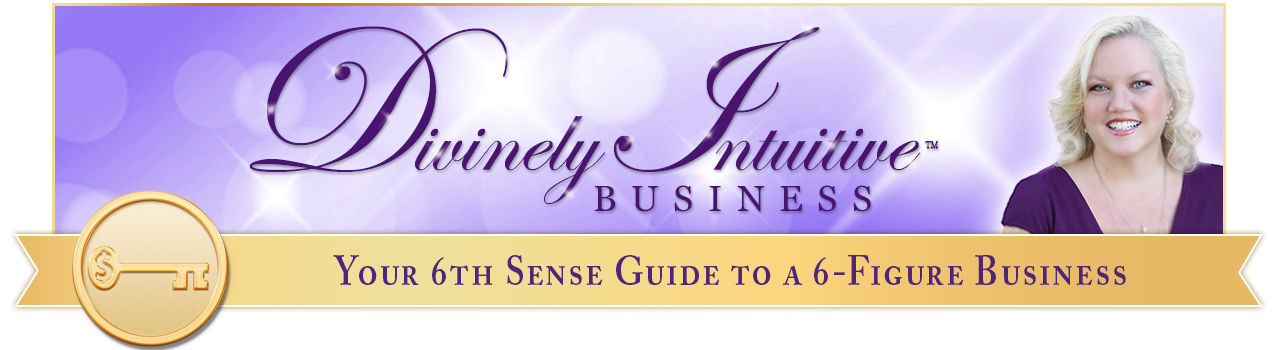 Your Divine eCourses Link: https://divinelyintuitivebusiness.com/divine-ecourses Create Your Divine Brand
Get Your Spiritual Gifts Out to the World in a Big Way!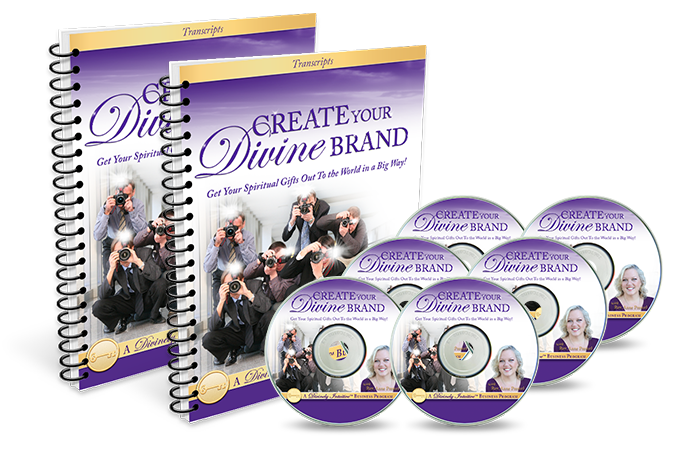 Download Page: http://divinelyintuitivebusiness.com/create-your-divine-brand-download Password:  	cydb#22. Create Your Divine Offer
    Attract Great Clients. Build Consistent Income.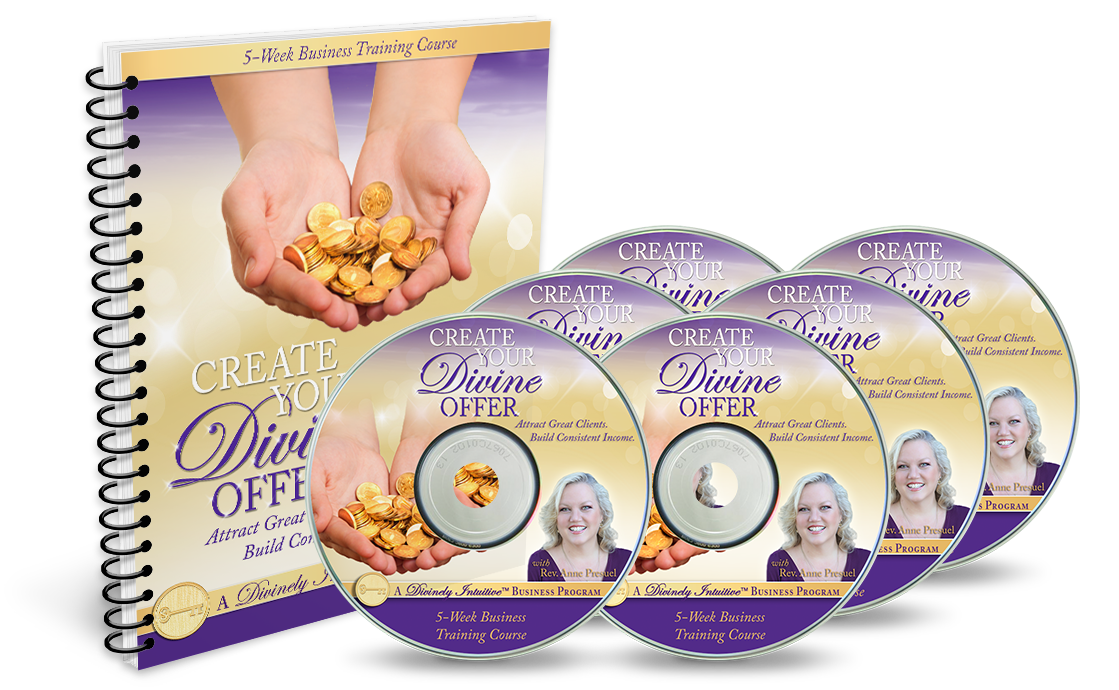 Download Page: http://divinelyintuitivebusiness.com/create-your-divine-offer-2Password:	CYDO20143. Sacred Sexy Sales
    Deeper Connections. More Clients. More Fun.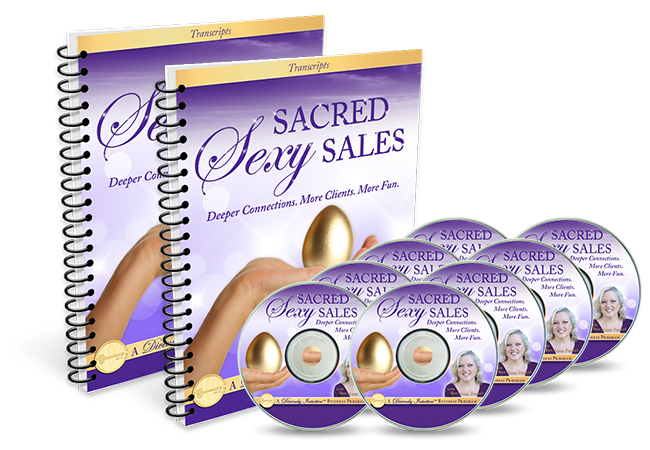 Download Page: http://divinelyintuitivebusiness.com/sss-summer2013Password:	 $SSS$-20164. Your Divine Biz JV Giveaway
     Small Gifts. Big Difference.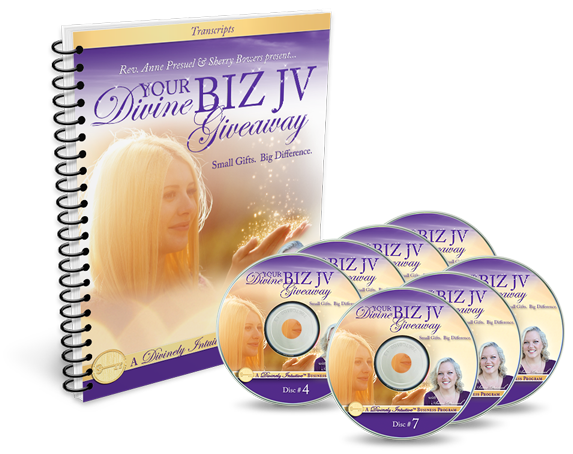 Download Page:
http://divinelyintuitivebusiness.com/your-divine-biz-jvg-class
Password:
YDBJVGClass8.21.145. Divine Client Attraction    Attract Your Ideal Clients. Easily. Abundantly.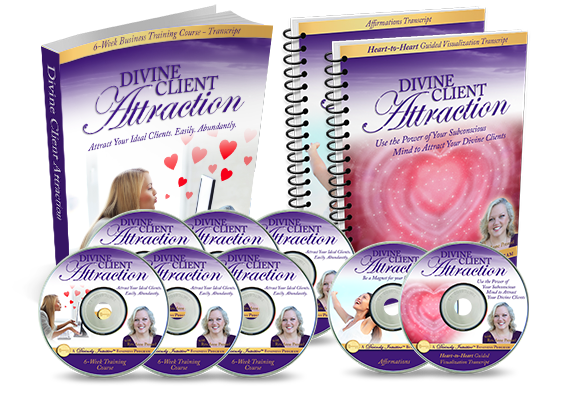 Download Page:http://divinelyintuitivebusiness.com/divine-client-attraction/dca-download   Password:    DCADJuly20156. 4 Clients in 4 Weeks Challenge     Ready to Attract 4 Clients in 4 Weeks?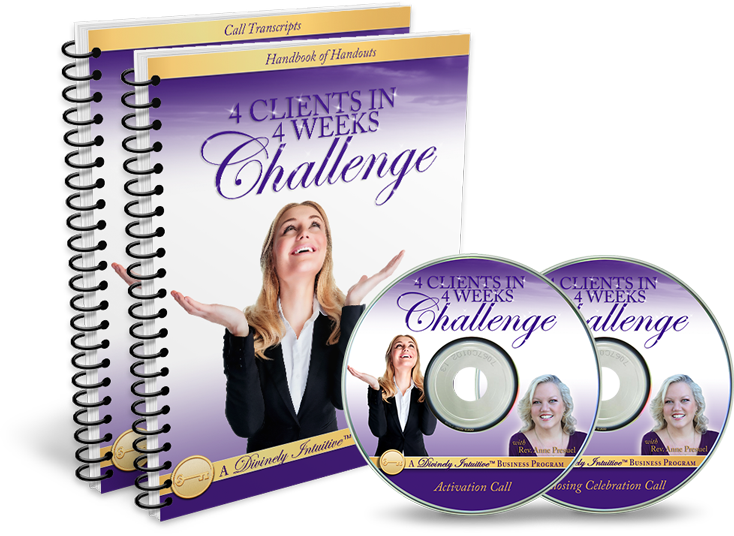 2019Download Page:https://divinelyintuitivebusiness.com/plan-divine-year-2019/downloadPassword:  2019$PYDYear!2020Download Page:https://divinelyintuitivebusiness.com/4-in-4-challenge/4in4-program-2020 Password:  4C4W$20207. Tap into Your Divine Money    Discover the Secret to Making More Money in Your Business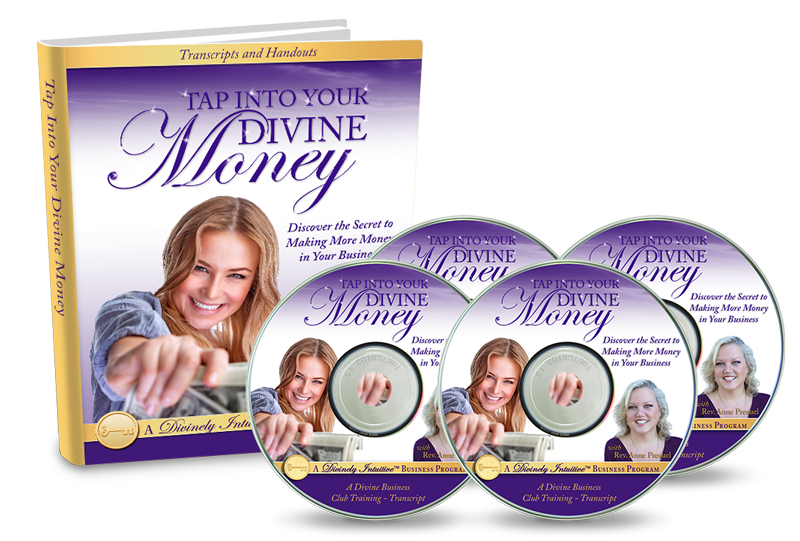 Download Page:https://divinelyintuitivebusiness.com/tiydm-download-2 Password: $$tiydm20168. $25K in 25 Days     Tap into Your Divine Abundance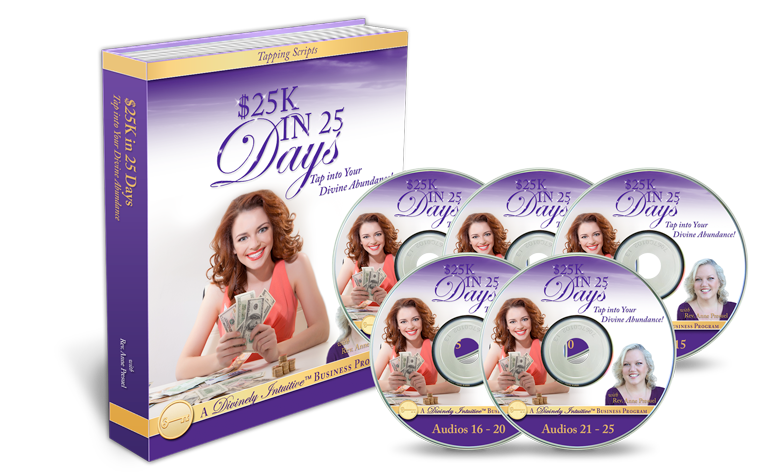 Download Page:2018$25K in 25 Days Program – 2018 Link: https://divinelyintuitivebusiness.com/25k-in-25days-2018-program Password:  $2525D2018$25K in 25 Days – Upgrade – 2018 Link: https://divinelyintuitivebusiness.com/25k-25days-2018-download-upgrade Password:  	UP25k25d182019$25K in 25 Days Program – 2019Link: https://divinelyintuitivebusiness.com/25k-in-25days-2019-program Password: $25Kin25D6.19$25K in 25 Days – Upgrade – 2019 Link: https://divinelyintuitivebusiness.com/25k-25days-2019-download-upgrade Password: $25in25Up20192020$25K in 25 Days Program – 2020Link: https://divinelyintuitivebusiness.com/25k-in-25days-2020-program Password: 25K$in25Days-3.20$25K in 25 Days – Upgrade – 2020 Link: https://divinelyintuitivebusiness.com/25k-25days-2020-download-upgrade Password: 25K$UpGrade9. 25 Clients in 25 Days    Fill Your Client List (and Your Programs) Easily!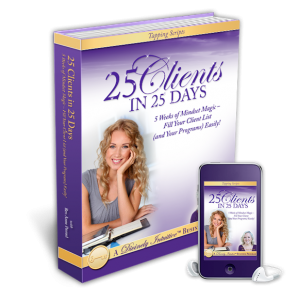 Download Page:201825 Clients in 25 Days ProgramLink: https://divinelyintuitivebusiness.com/25c-25days-2018-download Password:  2018-25c$25d$25 Clients in 25 Days Program – Download – UpgradeLink: https://divinelyintuitivebusiness.com/25-clients-in-25-days-2018-upgrade-download Password: YUM25Cin25D-2018201925 Clients in 25 Days ProgramLink: https://divinelyintuitivebusiness.com/25-clients-in-25-days-2019-download Password: 25C2019in25D10. Plan Your Divine Year 2019    Create a Divine Business Plan to Support Your Sacred Work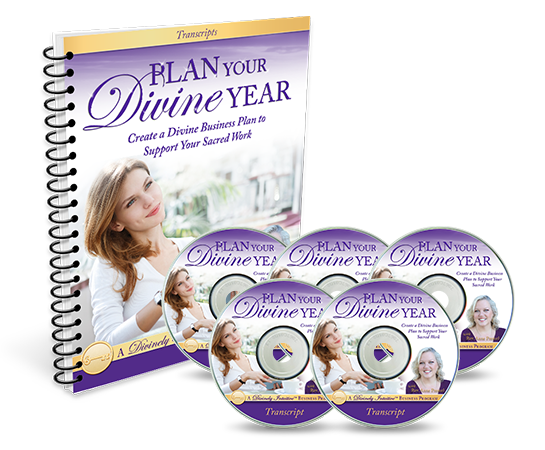 Download Page:2019Plan Your Divine Year 2019Link: https://divinelyintuitivebusiness.com/plan-divine-year-2019/download     Password:  2019$PYDYear!2020Plan Your Divine Year 2020 Link: https://divinelyintuitivebusiness.com/plan-divine-year-2020/download Password:    Dib2020PYDY2021Plan Your Divine Year 2021 Link: https://divinelyintuitivebusiness.com/plan-divine-year-2021/download  